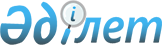 Об утверждении правил содержания животных в городе Алматы
					
			Утративший силу
			
			
		
					Решение XV cессии Алматинского городского Маслихата I созыва от 6 сентября 1997 года. Зарегистрировано управлением юстиции города Алматы 15 января 1998 года за № 5. Утратило силу решением Маслихата города Алматы от 2 июля 2008 года N 118



    


 Сноска. Утратило силу 


 решением 


 Маслихата города Алматы от 2 июля 2008 года N 118.





      


В соответствии со статьей N 40 
 Закона 
 Республики Казахстан "О местных представительных и исполнительных органах Республики Казахстан", учитывая возросшее количество животных, содержащихся жителями города в домашних условиях, Алматинский городской Маслихат 

РЕШИЛ

: 



      1. Утвердить правила содержания животных в городе Алматы, прилагается. 



      2. Акимам районов, по согласованию с соответствующими городскими службами, управлениями, кооперативами собственников помещений определить санитарные зоны и оборудовать специальные площадки для выгула животных.



     3. Контроль за выполнением настоящего решения возложить на постоянную депутатскую комиссию по вопросам социальной защиты малоимущих, охране здоровья, продовольствия и сферы обслуживания населения (Байсарина А.Ж.).

      Председатель



      ХV-й сессии Алматинского



      городского Маслихата I-го созыва

      Секретарь



      Алматинского городского



      Маслихата I-го созыва




Приложение



к решению ХV-й сессии



Алматинского городского Маслихата



I-го созыва 6 сентября 1997 года




 




ПРАВИЛА СОДЕРЖАНИЯ ЖИВОТНЫХ В г. АЛМАТЫ 






 



Раздел А. 



1. Общие положения





 



      1.1. Настоящие правила распространяются на всех владельцев животных в г.Алматы включая организации и предприятия независимо от их ведомственной подчиненности и форм собственности. 



      1.2. Обязательным условием содержания животных является: 



      - регистрация с ежегодной перерегистрацией, вакцинация против особо опасных инфекционных болезней, обработка против паразитарных заболеваний и диагностические исследования, начиная с 2,5-3-х месячного возраста в государственных районных ветеринарных лечебницах по месту жительства. Вновь приобретенные животные должны быть зарегистрированы в районных ветеринарных лечебницах в 2-х недельный срок с получением регистрационного удостоверения. 



      - соблюдение санитарно-гигиенических, ветеринарно-санитарных правил и норм. 



      1.3. Животные не допускаются к участию в выставке и племенном смотре при отсутствии регистрационного удостоверения. 



      1.4. Продажа и вывоз животных за пределы города, разрешается только при оформлении ветеринарного свидетельства установленного образца, где указывается дата вакцинации и дегельминтизации, которое выдается Комитетом ветеринарии г. Алматы на основании регистрационного удостоверения. 



      1.5. Запрещается купание животных в водоемах и реках. 



      1.6. Животное изымается и изолируется, по решению ветеринарного специалиста. 




 



2. Обязанности владельцев животных





 



      2.1. Владельцы животных обязаны: 



      - содержать их в соответствии с биологическими особенностями, гуманно обращаться с животными, не оставлять их без присмотра, а в случае заболевания вовремя прибегнуть к ветеринарной помощи; 



      - поддерживать надлежащее санитарное состояние в местах их содержания и прогулок; 



      - по требованию специалистов государственных ветеринарных учреждений своевременно представлять животных для осмотра, диагностических исследований и лечебно-профилактических обработок; 



      - принимать необходимые меры, обеспечивающие безопасность окружающих людей и животных; 



      - при невозможности дальнейшего содержания, передать животное другому владельцу или сдать в ветеринарное учреждение; 



      - о приобретении, потере или гибели животного сообщать в органы государственной ветеринарной службы по месту жительства. 



      - при нанесении животными покусов человеку или животному владельцы обязаны немедленно сообщить об этом в ближайшие медицинские и ветеринарные учреждения, животных доставлять в государственную ветеринарную лечебницу для осмотра и карантинирования под наблюдением ветеринарных специалистов. 



      2.2. Все расходы связанные по содержанию животных в изоляторе государственной ветеринарной лечебницы возмещаются за счет владельцев в соответствии со статьей N 28 пункта 3 Указа Президента Республики Казахстан имеющего силу 
 Закона  
 "О ветеринарии" N 2376 от 25.07.95 г. 



      2.3. Для вывоза и уничтожения трупов сообщать в спецавтотранспортное предприятие по вывозу твердых бытовых отходов. Выбрасывать трупы или зарывать их в землю запрещается. 




 



3. Права владельцев животных





 



      3.1. Любое животное является собственностью владельца и, как всякая собственность, охраняется законом. 




 



                 

 Раздел Б: Содержание собак и кошек 





 



      4.1. Разрешается: 



      - содержание животных в жилых помещениях, в т.ч. в квартирах, где проживают две и более семей, не связанных родственными отношениями, при условии их согласия и отсутствия у соседей медицинских противопоказаний. 



      - появление с собакой на коротком поводке и в наморднике в организациях, предприятиях и учреждениях, непродовольственных магазинах и т.д. 



      - перевозить животных всеми видами транспорта при соблюдении условий, исключающих беспокойство пассажиров. 



      4.2. Запрещается: 



      - выгуливать собак и появляться с ними в общественных местах общего пользования и в транспорте без поводка и намордника, а также лицам в нетрезвом состоянии и детям до 14 лет. 



      - содержать животных в местах общего пользования: кухнях, коридорах, на лестничных площадках, чердаках, в подвалах, а также на балконах и лоджиях. 



      - загрязнение животными подъездов, лестничных площадок, лифтов, а также спортивных, детских площадок, газонов, тротуаров, территории парков, Если животное оставило экскременты в этих местах, они должны быть убраны владельцем. 



      - разведение собак и кошек с целью использования их шкур и мяса. 



      - проведение собачьих боев без разрешения Комитета ветеринарии города. 



      4.3. Собаки и кошки находящиеся в общественных местах без сопровождающих лиц, кроме оставленных владельцами на привязи у магазинов, поликлиник, аптек, предприятий бытового обслуживания, и пр., считаются безнадзорными и подлежат отлову специальными службами. 



      4.4. При выгуле собак около жилых домов обеспечивать тишину, предотвращать лай собак. Выгул следует проводить на специально отведенных для этой цели площадках. 



      При переходе через улицу и вблизи магистралей держать собаку на поводке во избежание дорожно-транспортного происшествия. 




 



5. Содержание домашних сельскохозяйственных




животных, птиц и пчел





 



      В санитарной зоне запрещается содержание, выпас, перегон сельскохозяйственных животных, птиц и пчел. Санитарная зона определяется решением акима района. 



      5.1. Домашние сельскохозяйственные животные, птицы и пчелы должны содержаться в специально оборудованных закрытых помещениях, расположенных на расстоянии от жилых домов индивидуального сектора, от территории школ, лечебных и детских учреждений, парков, зоопарка, стадионов, предприятий общественного питания, торговли, пищевой промышленности, многоквартирных домов, мест массового отдыха, оздоровительных детских лагерей, домов отдыха, санаториев, искусственных водоемов, артезианских колодцев и от берегов рек Малая Алматинка, Весновка, Большая Алматинка и их притоков, в соответствии с действующими нормативами. 



      В одноэтажных домах при проживании в них более одной семьи разрешается содержание животных, птиц и пчел с согласия соседних семей, проживающих в этом доме, при соблюдении установленных ветеринарно-санитарных правил. 



      5.2. Содержание экзотических животных возможно только с разрешения Комитета ветеринарии города. 



      5.3. Скотопомещение ежемесячно белить известью и еженедельно дезинфицировать; навоз, объедки кормов и мусор своевременно вывозить в специально-отведенные для этого места. 



      5.4. В целях борьбы с мухами, переносчиками различных инфекционных заболеваний, в период с апреля по ноябрь месяцы места содержания домашних животных и птиц обрабатывать не реже 1 раза в неделю инсектицидными препаратами. 



      5.5. Выгул скота на улицах, площадях, скверах, в парках и других местах общего пользования не разрешается. 



      5.6. Содержать диких и домашних животных в зооуголках детских дошкольных учреждений, школ, дворцов школьников, кооперативах только с разрешения Комитета ветеринарии города. 



      5.7. Разрешается ввоз и перевозка животных всеми видами транспорта при условии соблюдения Порядка, утвержденного 2 октября 1996 г. Главным Госветинспектором Республики Казахстан. 




 



Раздел В: Ответственность владельцев животных за




несоблюдение настоящих правил 





 



      6.1. За несоблюдение настоящих Правил владельцы животных несут ответственность в соответствии с Указом Президента Республики Казахстан, имеющим силу 
 Закона  
 "О ветеринарии" N 2376 от 25.07.95 г. и 
 Кодексом 
 Республики Казахстан "Об административных правонарушениях" № 155-II ЗРК от 30 января 2001 года. <*> 



      


Сноска. Пункт 6.1. - с изменениями, внесенными


 
 решением 
 


IX сессии Алматинского городского Маслихата II созыва от 04.04.2001.





      6.2. Вред причиненный здоровью граждан, или ущерб, нанесенный имуществу животными, возмещаются в установленном Законом порядке за счет хозяев животных. 

					© 2012. РГП на ПХВ «Институт законодательства и правовой информации Республики Казахстан» Министерства юстиции Республики Казахстан
				